CONSEJERÍA DE EDUCACIÓN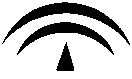 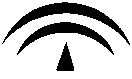 ESCUELA OFICIAL DE IDIOMAS DE LOJA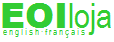 SOLICITUDD./ Dña.                                                                                                                   , con D.N.I.                                   , natural de                                                 , provincia de                         nacido el día             de                   de               , con domicilio en                                                                                             ,            localidad                                      provincia                                                     ,    Código Postal              , teléfono                       , e-mail                                         .EXPONE:SOLICITA:Loja,  a_______   de_______________ de_______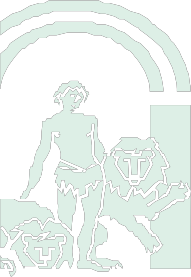 Fdo:_________________________________________SRA. DIRECTORA DE LA EOI DE LOJA